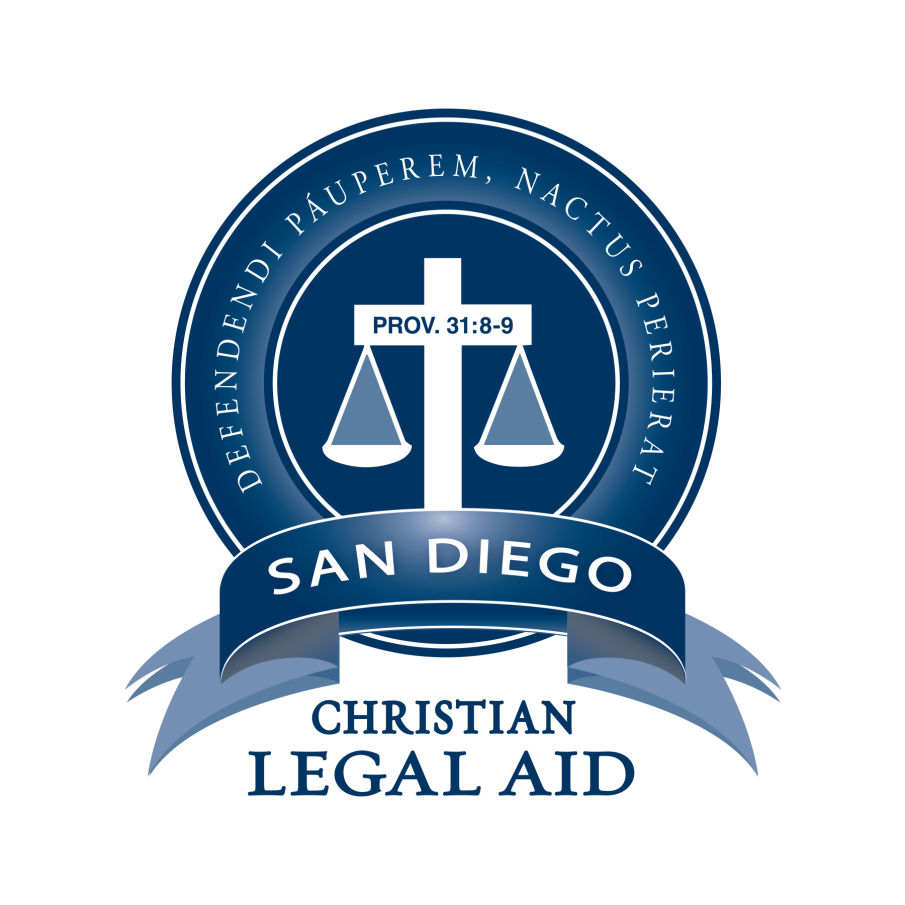 Legal Information DisclaimerWelcome to the San Diego Christian Legal Aid Clinic hosted by this church.  This clinic is made of attorneys who have volunteered to assist members of this community regarding legal questions spanning a broad range of topics.  This is a non-profit clinic.The attorneys in this clinic are NOT here to accept you as a new client, and will not be responsible for drafting legal documents on your behalf, filing documents on your behalf, or representing you before any court or tribunal, governmental or administrative agency.  The volunteer attorney may provide you with information regarding the law relevant to your particular issue or question, help you identify what you might do to address that issue, and refer you to resources for finding legal representation.All attorney volunteers who participate in this clinic are members in good standing of the California State Bar.By signing below, you agree to hold The Church as Rancho Bernardo, and all individuals and organizations participating in this clinic harmless for any claims, liability or damages of any kind, resulting or arising from any information or assistance.If you have any questions or concerns, please inform a San Diego Christian Legal Aid representative.  You may also discuss with a representative of the host Church.By signing below, I acknowledge that I understand this Disclaimer and agree with its terms.  I agree not to hold the host Church or San Diego Christian Legal Aid liable for any counsel provided by attorney volunteers.Date:  _________________			______________________________							SIGNATURE																			______________________________							PRINT